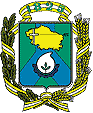 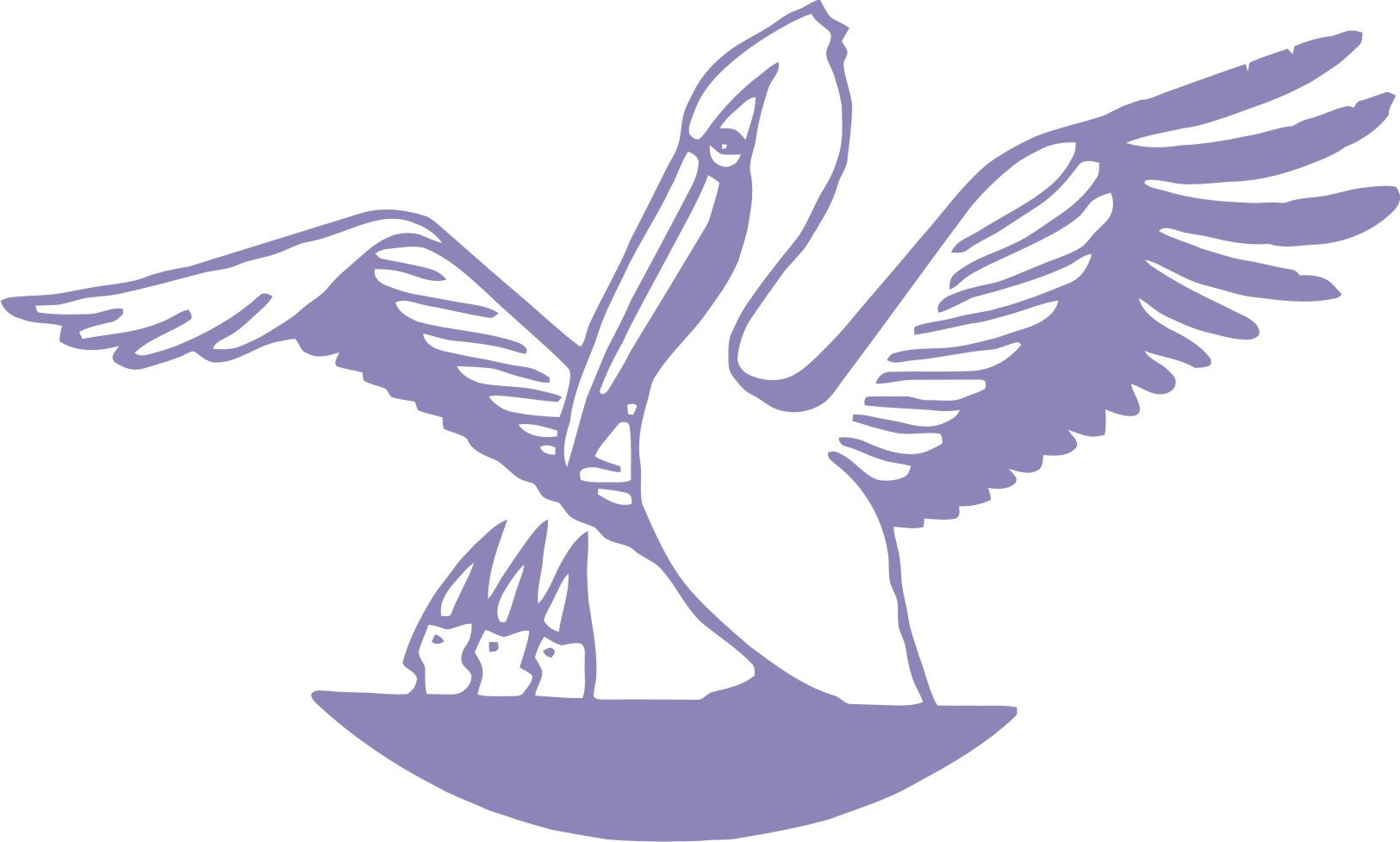 *в том числе книги и брошюры, если имеются* В данной таблице следует использовать результаты централизованного тестирования, единого государственного экзамена, теста PISA, социологических и прочих исследований и т.д.Подпись ____________                                                 Дата ________________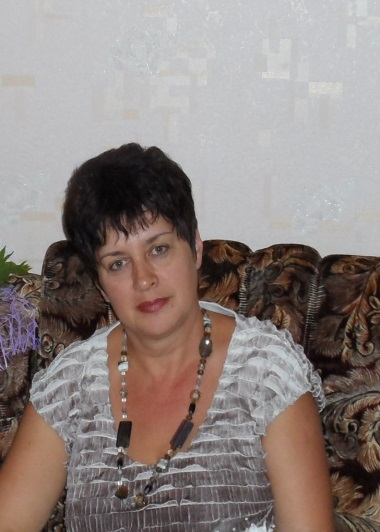 Информационная карта участника городского этапа Всероссийского конкурса «Учитель года России -2015» в номинации «Лучший учитель»ХристоеваЕлена АнатольевнаМБОУСОШ № 141. Общие сведения1. Общие сведенияДата рождения (день, месяц, год) 23 октября 1970Место рожденияг. НевинномысскАдреса в Интернете (сайт, блог  и т. д.), где можно познакомиться с участником и публикуемыми им материалами Sh14.nevinsk.ru2. Работа2. РаботаМесто работы (наименование образовательного учреждения в соответствии с уставом)Муниципальное бюджетное учреждение средняя общеобразовательная школа № 14 города НевинномысскаЗанимаемая должностьУчитель начальных классовПреподаваемые предметыРусский язык, математика, чтение, окружающий мир, музыка, изобразительное искусство, технология, физическая культураКлассное руководство в настоящее время, в каком классе Классный руководитель 2 а классаОбщий трудовой и педагогический стаж (полных лет на момент заполнения анкеты)Общий стаж – 24 годаПедагогический – 21 годКвалификационная категорияВысшаяПочетные звания и награды (наименования и даты получения)Почетная грамота Министерства образования Ставропольского края, 2002 годПочетная грамота Министерства образования Ставропольского края, 2004 годПослужной список (места и сроки работы за последние 10 лет) Муниципальное бюджетное учреждение средняя общеобразовательная школа № 14 города Невинномысска.Деятельность по совместительству (место работы и занимаемая должность)Нет3. Образование3. ОбразованиеНазвание и год окончания учреждения профессионального образования1990 г. Минераловодское педагогическое училище.1999 г.  Ставропольский государственный университетСпециальность, квалификация по дипломуУчитель начальных классовДополнительное профессиональное образование за последние три года (наименования образовательных программ, модулей, стажировок и т. п., места и сроки их получения)8 декабря-17 декабря 2011г.-ГБОУ ДПО СКИПКРО по программе курсов повышения квалификации по программе «Федеральные государственные образовательные стандарты второго поколения как условие совершенствования качества образования в современной школе» 25 – 28 марта 2014г. ГАУО ВПО “ Невинномысский государственный гуманитарно – технический институт. Тема:Преподавание предмета” Основы православия”.10 – 27 февраля 2014 года ГБОУ ДПО«Ставропольский краевой институт повышения квалификации работников образования» по теме” Современные образовательные технологии в условиях реализации ФГОС НОО”26 – 28 августа 2014 года ГУО” Республиканский институт высшей школы”(г. Минск). Тема” Инновационные формы организации учебной и воспитательной работы в школе и дошкольном учреждении: интерактивная парадигма”. Знание иностранных языков (укажите уровень владения)Английский язык со словаремУченая степень-Название диссертационной работы (работ)-Основные публикации (в т. ч. брошюры, книги)-4. Общественная деятельность4. Общественная деятельностьУчастие в общественных организациях (наименование, направление деятельности и дата вступления)Ставропольская краевая организация профсоюза работников народного образования и науки 2012 годУчастие в деятельности управляющего (школьного) совета-5. Семья5. СемьяСемейное положение (фамилия, имя, отчество и профессия супруга) Замужем. Христоев Игорь Викторович, водительДети (имена и возраст)Владислав 16 летАнастасия 8 лет6. Досуг6. ДосугХоббиШитьёСпортивные увлеченияВолейболСценические талантыПою, играю на гитаре7. Контакты7. КонтактыРабочий адрес с индексом357110 ул. Луначарского 28Домашний адрес с индексом357110 ул. Луначарского 13Рабочий телефон 7-38-23Домашний телефон 7 -11-59Мобильный телефон 89187692327Рабочая электронная почта14-school@mail.ruЛичная электронная почтаelena.xristoeva@mail.ruАдрес личного сайта в Интернете-Адрес школьного сайта в Интернетеsh14.nevinsk.ru8. Документы8. ДокументыПаспорт (серия, номер, кем и когда выдан)0702 957750ИНН263102826878Свидетельство пенсионного государственного страхования016-522-471-249. Профессиональные ценности9. Профессиональные ценностиПедагогическое кредо участникаКаждый ребенок талантлив. Надо только помочь ему раскрыться.Почему нравится работать в школеЛюблю учить детей и зажигать искры радости в их глазах.Профессиональные и личностные ценности, наиболее близкие участникуУмение выслушать, понять и помочь ребенку. Личная ценность для меня – моя семья.В чем, по мнению участника, состоит основная миссия победителя конкурса «Учитель года -2011»Показать, что каждый творчески работающий учитель может занять место на пьедестале почета.10. Основные публикации*10. Основные публикации*10. Основные публикации*10. Основные публикации*№НазваниеДата, объём публикации, название издания Ключевая идея (не более 50 слов на каждую публикацию)1234511. Авторские образовательные программы, методики и технологии11. Авторские образовательные программы, методики и технологии11. Авторские образовательные программы, методики и технологии11. Авторские образовательные программы, методики и технологии№НазваниеОписание (не более 20 слов о каждой программе, методике, технологии)Результативность (не более 20 слов о каждой программе, методике, технологии)1234512. Формы внешней оценки результатов*12. Формы внешней оценки результатов*12. Формы внешней оценки результатов*12. Формы внешней оценки результатов*№НазваниеСрок проведенияИтоговые результаты12345613. Выпускники, которые стали известными13. Выпускники, которые стали известными13. Выпускники, которые стали известными13. Выпускники, которые стали известными№ФИО(не более 10)Место настоящейработыКонтакты(если имеются)12345678910